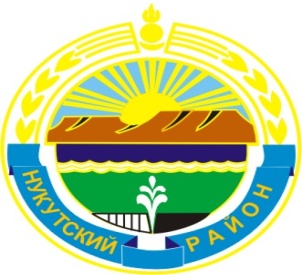 МУНИЦИПАЛЬНОЕ ОБРАЗОВАНИЕ«НУКУТСКИЙ РАЙОН»АДМИНИСТРАЦИЯМУНИЦИПАЛЬНОГО ОБРАЗОВАНИЯ«НУКУТСКИЙ РАЙОН»РАСПОРЯЖЕНИЕот  13 июня  2018 года	                     № 157   	 	              	       п. НовонукутскийОб определении даты, времени и местапроведения районного культурно-спортивногопраздника «Сур-Харбан-2018»Во исполнение подпункта «г» пункта 1 Постановления Правительства Иркутской области от 14 октября 2011 года №313-пп «Об установлении требований и ограничений в сфере розничной продажи алкогольной продукции на территории Иркутской области»:Определить следующие дату, время и границы места проведения районного культурно-спортивного  праздника «Сур-Харбан-2018»:Организационному отделу Администрации муниципального образования «Нукутский район» (Карпека О.П.) разместить настоящее распоряжение на официальном сайте муниципального образования «Нукутский район».Контроль за исполнением настоящего распоряжения оставляю за собой.Вр.и.о мэра							     		Т.Р. АкбашевДата16 июня 2018 годаВремяс 8-00 до 23-00 часовМесто проведенияЦентральный стадион (п. Новонукутский, ул. Кирова, 25)